Протокол № 290/УТПиР-РЗакупочной комиссии по аукциону в электронной формес участием только субъектов МСП на право заключения договора на выполнение работ: «Модернизация ПС-35 кВ Городская».  (Лот № 91301-ТПИР ОБСЛ-2020-ДРСК).СПОСОБ И ПРЕДМЕТ ЗАКУПКИ: аукцион в электронной форме с участием только субъектов МСП на право заключения договора на выполнение работ «Модернизация ПС-35 кВ Городская».  (Лот № 91301-ТПИР ОБСЛ-2020-ДРСК).КОЛИЧЕСТВО ПОДАННЫХ ЗАЯВОК НА УЧАСТИЕ В ЗАКУПКЕ: 4 (четыре) заявки.КОЛИЧЕСТВО ОТКЛОНЕННЫХ ЗАЯВОК: 2 (две) заявки.ВОПРОСЫ, ВЫНОСИМЫЕ НА РАССМОТРЕНИЕ ЗАКУПОЧНОЙ КОМИССИИ: О рассмотрении результатов оценки вторых частей предложений Участников.О признании заявок соответствующими условиям Документации о закупке по результатам рассмотрения вторых частей заявок.РЕШИЛИ:По вопросу № 1Признать объем полученной информации достаточным для принятия решения.Принять к рассмотрению вторые части заявок следующих участников:Отклонить от дальнейшего рассмотрения Участников, которые не сделали ценовые ставки на аукционе, ЭТП не предоставила Организатору вторые части заявок данных Участников: Заявка № 332512, Заявка № 332536.По вопросу № 2Признать вторые части заявок следующих Участников:№ 325763 ООО "ГИДРОЭЛЕКТРОМОНТАЖ", №332456 ООО "ТОРГОВО-ПРОИЗВОДСТВЕННАЯ КОМПАНИЯ СВЕТОТЕХНИКА" соответствующими условиям Документации о закупке и принять их к дальнейшему рассмотрению.Секретарь Закупочной комиссии 1 уровня  		                                        Чуясова Е.Г.Исп. Чуясова.Тел. (4162) 397-268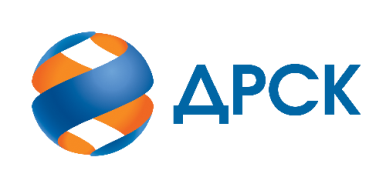                                                АКЦИОНЕРНОЕ ОБЩЕСТВО                «ДАЛЬНЕВОСТОЧНАЯ РАСПРЕДЕЛИТЕЛЬНАЯ СЕТЕВАЯ КОМПАНИЯ»г.  Благовещенск« » марта 2020 года№п/пДата и время регистрации заявкиНаименование, ИНН Участника и/или его идентификационный номер07.02.2020 09:43№ 325763 ООО "ГИДРОЭЛЕКТРОМОНТАЖ"17.02.2020 03:41№ 332456 ООО "ТОРГОВО-ПРОИЗВОДСТВЕННАЯ КОМПАНИЯ "СВЕТОТЕХНИКА"17.02.2020 07:54№ 33251217.02.2020 07:44№ 332536№п/пДата и время регистрации заявкиИдентификационный номер Участника07.02.2020 09:43№ 325763 ООО "ГИДРОЭЛЕКТРОМОНТАЖ"17.02.2020 03:41№ 332456 ООО "ТОРГОВО-ПРОИЗВОДСТВЕННАЯ КОМПАНИЯ "СВЕТОТЕХНИКА"